110至111年度花東基金鄉鎮市公所提案計畫名稱：萬榮鄉馬遠村公墓設施及環境改善工程第三期計畫申請單位：花蓮縣萬榮鄉公所目錄目錄	I表目錄	II圖目錄	II一、計畫緣起	1二、計畫目標	1三、計畫內容	2四、期程與經費需求	4五、預期效益	6表目錄表一	計畫執行預定期程表	4表二	經費需求及財源表	4表三	經費概算表	5圖目錄圖一	計畫位置圖-1	2圖二	計畫位置圖-2	3一、計畫緣起萬榮鄉民風淳樸，過去對往生先人的埋葬方式以傳統土葬方式為主，現有五處(紅葉、西林、見晴、萬榮、明利)公墓，其中西林及紅葉為公園化公墓。由於墓基之不易尋得，更使亂葬、密埋、疊葬等亂象橫生，加深了墓地之不良景觀與形象。萬榮鄉公所為符民眾之期望及土地使用之現況，於辦理公告禁葬同時，即著手規劃並全力推動全鄉公園化公墓之更新及納骨牆興建計畫，期藉此解決鄉內墓地不足問題，並能善用土地資源，同時以較環保經濟之壁葬或環保葬方式， 改善墓地環境景觀予人之負面印象。為更新萬榮鄉馬遠村既有公墓並興建納骨牆與環保葬等設施，俾解決傳統土葬墓地日趨滿葬之困境，本所前於 106 年度即著手規劃「萬榮鄉馬遠村公墓設施及環境改善工程」，分期辦理本公墓納骨牆興建與環保葬等設施，第一期工程已完成原有墓基取掘、安置及納骨牆一處，第二期工程 109 年 5 月 27 日開工，預計興建全區納骨牆、樹葬區及排水設施，目前持續施工中。延續第一、二期建設成果，本計畫研提「萬榮鄉馬遠村公墓設施及環境改善工程第三期」，設置項目包括：祖先紀念區、環保葬區(樹葬區、花葬區)、公共服務設施(家屬休息室、服務中心、汽機車停車區、園區入口)、環境綠美化、水土保持設施等，完成馬遠公墓整體公園化公墓之更新及環境改善。預估改善經費 3,000 萬元。二、計畫目標(一)績效指標(二)工作指標馬遠村公墓設施及環境改善工程第三期：計畫送審及核定-109年水土保持計畫(含鑽探)送審及核定-110年規劃設計、建(雜)照申辦與發包-110年4.工程施工-110~111年5.完工啟用-111年三、計畫內容(一)中央目的事業主管機關：內政部(二)主(協)辦機關:花蓮縣萬榮鄉公所(三)主要工作項目：包括祖先紀念區、環保葬區(樹葬區、花葬區)、公共服務設施(家屬休息室、服務中心、汽機車停車區、園區入口)、環境綠美化、水土保持設施等， 完成馬遠公墓整體公園化公墓之更新及環境改善。110~111 年：執行水土保持計畫、委託測量及規劃設計、工程發包施工及監造作業。(四)執行方式：委外設計、監造，工程採公開招標。(五)實施區位(含土地權屬、分區、範圍及規模，並附計畫範圍圖)計畫基地位於富源溪旁馬瑞產業道路上，由萬榮鄉公所管理，計畫位置詳如圖一所示。(六)計畫是否涉及土地取得或土地變更：無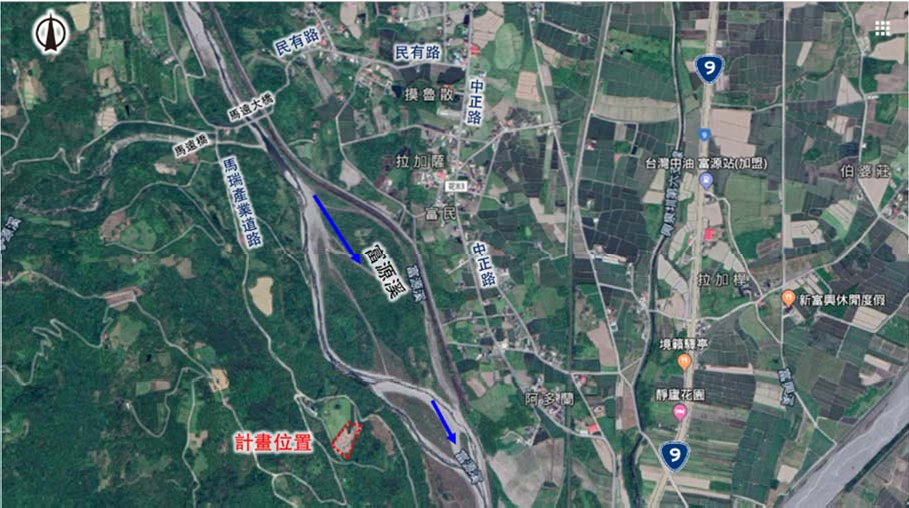 圖一	計畫位置圖-1基地位於萬榮鄉馬遠段 194 地號-山坡地保育區-殯葬用地，面積 5,840 平方公尺，詳如圖二所示。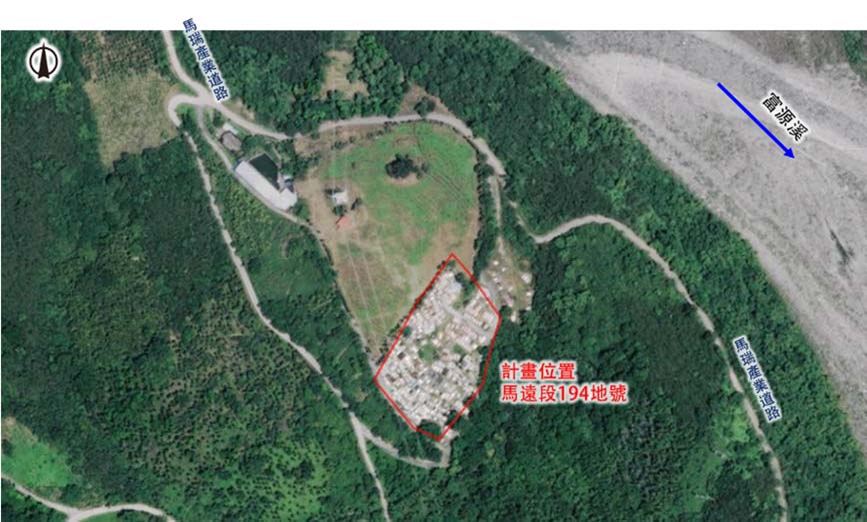 圖二	計畫位置圖-2四、期程與經費需求(一)計畫期程：2年，110年~111年表一	計畫執行預定期程表(二)經費需求及財源：計畫總經費3,000萬元。表二	經費需求及財源表自償部分計算說明：全區納骨牆預計設置骨骸甕114位、骨灰罐1,732位，依每櫃位各收5,000元， 並計算50年低收入戶免收費使用數量（依109年萬榮鄉低收人數595人及108 年死亡率1.12%，低收使用每年約8個，50年使用400個），及遷葬起掘火化後納骨（免收費）數量700個，總收入923萬元，扣除550萬元（低收50年使用400個及免收費納骨700個），自償性經費以373萬元計。註：1.扣除自償性經費後，地方配合款至少10%。另依中央對直轄市及縣(市) 政府補助辦法第10條規定，中央補助款不含土地取得及維護費用。2.本表經費數額請至小數點第二位。表三	經費概算表五、預期效益(一)可量化效益祖先紀念區一處環保葬區(樹葬區、花葬區)一處公共服務設施(家屬休息室及服務中心一座、廁所一座、汽機車停車區、園區入口)整體公墓環境綠美化。水土保持設施。(二)不可量化效益解決鄉內墓地不足問題，並能善用土地資源以較環保經濟之壁葬或環保葬方式，改善墓地環境景觀予人之負面印象。提供在地及周邊鄉親置放及緬懷先人靈位最佳的選擇。改善環境提升祭祀品質，並配合傳統習俗、便利民眾祭拜。永續利用環境資源，結合周邊既有現有公共設施，提昇整體服務品質。績效指標衡量標準現況值目標值改善公墓土地利用方式之面積平方公尺05,840時間工期110110110110110110110110110110110110111111111111111111111111111111111111工作項目(月)1月 2月 3月 4月 5月 6月 7月 8月 9月10月11月12月1月2月3月4月5月6月7月8月9月10月11月12月測量作業1測量作業1鑽探1鑽探1水土保持計畫3水土保持計畫3規劃設計作業5規劃設計作業5地方說明會1地方說明會1申辦水、電作業1申辦水、電作業1申辦建(雜)照等行政作業4申辦建(雜)照等行政作業4工程招標及訂約2工程招標及訂約2工程施工6工程施工6驗收結算作業1驗收結算作業1遷入作業2遷入作業2經費來源經費來源各年度經費需求（百萬元）各年度經費需求（百萬元）總計經費來源經費來源110 年111 年非自償中央預算非自償地方預算 10%1.60841.01862.627非自償花東基金 90%14.47569.167423.643非自償其他自償民間投資自償其他03.733.73合計合計16.08413.91630項 次工  作  項 目金額(元)備註壹發包工程費一雜項工程575,800二地工基礎設施改善工程8,325,355三水土保持工程2,777,800四環保葬區、祖先紀念牆、家屬休息室、管理中心、廁所工程5,162,275五無障礙坡道及樓梯走道工程2,450,550六綠化植栽及停車場工程984,330七電氣設備工程2,063,980八材料試驗費35,000九品質管制作業費(1.2 )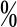 268,081十職業安全衛生設施費(1.2 )268,081十一環境保護措施費50,000小計(一至十一)22,961,252 十二包商利潤管理及保險費 (約8)1,802,233保險費約=(包商利潤及管理費*6 )=137,768十三營業稅(5 )1,238,174發包工程費合計26,001,659 貳間接工程費一空氣污染防制費93,651二公共藝術(1.0 )335,381三工程管理費446,257四委託設計監造費1,938,052五二級品管材料抽驗費(檢據核銷)35,000六水土保持計畫450,000七鑽探費300,000八建(雜)照執照申辦350,000九台電供電申請費50,000間接工程費合計3,998,341總價（總計） 30,000,000